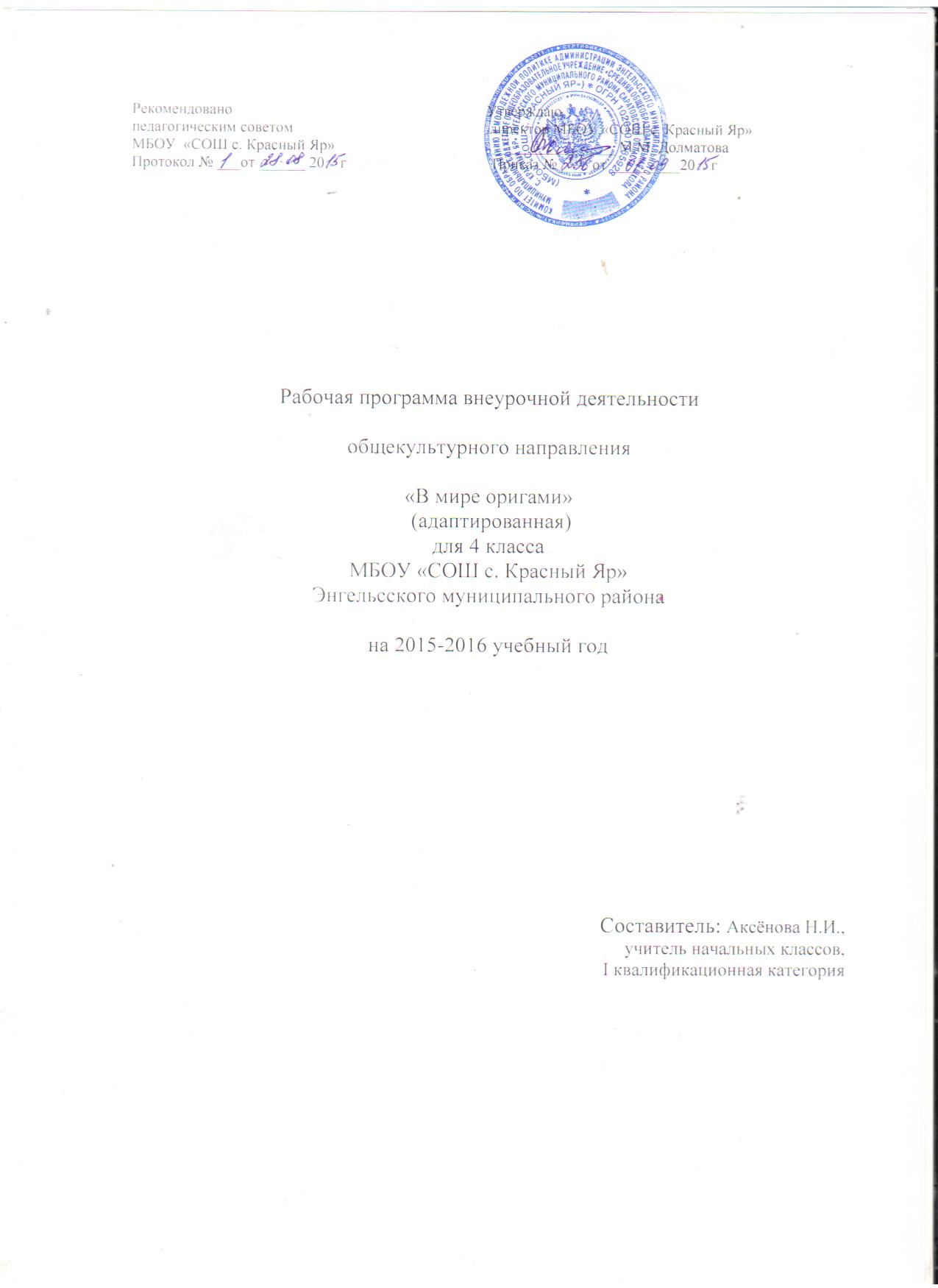 Пояснительная запискаПрограмма дополнительного образования «Волшебный мир оригами» является общекультурной модифицированной программой художественно-эстетической направленности, созданной на основе результатов многолетней работы по обучению учащихся начальной школы основам искусства оригами.
Занятия оригами позволяют детям удовлетворить свои познавательные интересы, расширить информированность в данной образовательной области, обогатить навыки общения и приобрести умение осуществлять совместную деятельность в процессе освоения программы.        Программа дополнительного образования «Волшебный мир оригами» является   программой художественно-эстетической направленности, созданной на основе методических пособий Афонькин С. Ю., Афонькина Е. Ю. Весёлые уроки оригами в школе и дома. Соколова С. Сказка оригами; Соколова С. Школа оригами: аппликация и мозаика. Бич Р. Оригами.
        Физиологи установили, что наши пальцы органически связаны с мозговыми и внутренними органами. Поэтому тренировка рук стимулирует саморегуляцию организма, повышает функциональную деятельность мозга и других органов. Давно известно о взаимосвязи развития рук и интеллекта. Даже простейшие ручные работы требуют постоянного внимания и заставляют думать ребёнка. Искусная работа руками ещё более способствует совершенствованию мозга. Изготовление поделки – это не только выполнение определённых движений. Это позволяет работать над развитием практического интеллекта: учит детей анализировать задание, планировать ход его выполнения.Программа предусматривает развитие у детей изобразительных, художественно-конструкторских способностей, нестандартного мышления, творческой индивидуальности. Это вооружает детей способностью не только чувствовать гармонию, но и создавать ее в любой жизненной ситуации, в любой деятельности, в отношениях с людьми, с окружающим миром.Бумага, как материал для детского творчества, ни с чем не сравнима (легкость обработки, минимум инструментов). Способность бумаги сохранять придаваемую ей форму, известный запас прочности позволяет делать не только забавные поделки, но и вполне нужные для повседневного обихода предметы (закладки, упаковки для подарков, подставки под карандаши, пеналы и т.д.).Любая работа с бумагой – складывание, вырезание, плетение – не только увлекательна, но и познавательна. Бумага дает возможность ребенку проявить свою индивидуальность, воплотить замысел, ощутить радость творчества. Дети постигают поистине универсальный характер бумаги, открывая ее поразительные качества, знакомятся с самыми простыми поделками из бумаги и с приготовлениями более сложных, трудоемких и, вместе с тем, интересных изделий. Кроме того, дети приобретают навыки конструкторской, учебно-исследовательской работы, опыт работы в коллективе, умение выслушивать и воспринимать чужую точку зрения. Цель программы –  всестороннее интеллектуальное и эстетическое развитие детей в процессе  овладения элементарными приемами техники оригами, как художественного способа конструирования из бумаги. Задачи программы:          Обучающие:Знакомить  детей с основными геометрическими понятиями и базовыми формами оригами.Формировать  умения следовать устным инструкциям.Обучать  различным приемам работы с бумагой. Знакомить детей с основными геометрическими понятиями: круг, квадрат, треугольник, угол, сторона, вершина и т.д. Обогащать  словарь ребенка специальными терминами. Создавать композиции с изделиями, выполненными в технике оригами. 
Развивающие: Развивать внимание, память, логическое и пространственное  воображения.Развивать мелкую моторику  рук и глазомер.Развивать  художественный  вкус, творческие способности и фантазии детей.
  Развивать у детей способность работать руками, приучать  к точным движениям пальцев,  совершенствовать мелкую моторику рук, развивать  глазомер. Развивать пространственное воображение.           Воспитательные:Воспитывать интерес к искусству оригами.Расширять коммуникативные способностей детей.Формировать культуру  труда и совершенствовать  трудовые  навыки.Способствовать созданию игровых ситуаций, расширятькоммуникативные способности детей. Совершенствовать трудовые навыки, формировать культуру труда,  учитьаккуратности, умению бережно и экономно использовать материал, содержать в порядке рабочее место. Организационно-методическое обеспечение программы (возраст детей, сроки реализации, режим занятий, наполняемость групп)  Для успешного освоения программы численность детей в группе кружка должна составлять не более 15 человек. Занятия проводятся  1 раз в неделю по 1 часу с сентября по  май. Методы, используемые на занятиях кружка:беседа, рассказ, сказка;рассматривание иллюстраций; показ образца выполнения последовательности работы.Форма занятий – тематическая совместная деятельность. Предполагаемые результаты:
Должны знать:
• Что такое оригами;
• Историю возникновения оригами;
• Основные приемы работы, способ складывания базового треугольника.
• Название, назначение, правила пользования ручными инструментами для обработки бумаги, картона, и других материалов.
• Приемы складывания модулей;
• Правила техники безопасности;

Должны уметь:
• Подбирать бумагу нужного цвета;
• Пользоваться чертежными инструментами, ножницами:
• Выполнять разметку листа бумаги;
• Пользоваться схемой, технологической и пооперационной картой;
• Собирать игрушки – «оригамушки»;
• Анализировать образец, анализировать свою работу;
• Составлять композицию из готовых поделок.
• Уметь красиво, выразительно эстетически грамотно оформить игрушку.
Учащиеся должны овладеть навыками:
• Разметки листа бумаги;
• Складывания базового модуля;
• Резания;Подведение итогов осуществляется в виде составления альбомов готовых поделок, книжек – раскладушек с фотографиями работ, проведение выставок, участие в конкурсах детского творчества на муниципальном, региональном уровнях.
 
 Формы подведения итогов реализации дополнительной образовательной программы• Составление альбома лучших работ.
• Проведение выставок детских работ. 
   Общий план занятий. Почти все занятия строятся по одному плану. На каждом занятии используется дополнительный материал: стихи, загадки, сведения о животных, птицах, насекомых и т.д. Все занятия объединены в несколько тем (птицы, животные, куклы, новогодние игрушки, сказочные герои и т.п.).  
1. Подготовка к занятию (установка на работу, обратить внимание на
инструменты и материалы, лежащие на парте).
2. Повторение пройденного (выявление опорных знаний и представ-
лений):
• повторение действий прошлого занятия;
• повторение правил пользования ножницами, клеем, правил техники
• безопасности.
• 3. Введение в новую тему:
загадки, стихи, раскрывающие тему занятия; энциклопедические сведения о предмете занятия (рассказы о жизни животных, птиц, насекомых; интересные истории и т.п.);
• показ образца;
• рассматривание образца, анализ (названия; форма основной детали; дополнительные детали, их парность и расположение по отношению к основной; способ соединения деталей; отделка готовой фигурки);
• повторение правил техники безопасности.
4. Практическая часть:
• показ учителем процесса изготовления поделки (работа по схеме, технологической карте- в зависимости от уровня подготовки и сформированности навыков);
• текстовой план (если поделка состоит из нескольких частей);
• самостоятельное изготовление детьми изделия по текстовому плану, технологической карте;
• оформление, отделка игрушки, приклеивание ее на фон или в компо-зицию;
• анализ работы учащегося (аккуратность, правильность и последовательность выполнения, рациональная организация рабочего времени, соблюдение правил техники безопасности, творчество, оригинальность, эстетика).
Учебно – тематическое планированиеКалендарно – тематическое планированиеЗначение оригами для развития ребенка  Учит детей различным приемам работы с бумагой, таким, как сгибание, многократное складывание, надрезание, склеивание.   Развивает у детей у детей способность работать руками, приучает к точным движениям пальцев, у них совершенствуется мелкая моторика рук, происходит развитие глазомера.   Учит концентрации внимания, так как заставляет сосредоточиться на процессе изготовления поделки, учит следовать устным инструкциям.   Стимулирует развитие памяти, так как ребенок, чтобы сделать поделку, должен запомнить последовательность ее изготовления, приемы и способы складывания.   Знакомит детей с основными геометрическими понятиями: круг, квадрат, треугольник, угол, сторона, вершина и т.д., при этом происходит обогащение словаря ребенка специальными терминами.   Развивает пространственное воображение – учит читать чертежи, по которым складываются фигурки и представлять по ним изделия в объеме, помогает развитию чертежных навыков, так как схемы понравившихся изделий нужно зарисовывать в тетрадку.   Развивает художественный вкус и творческие способности детей, активизирует их воображение и фантазию.   Способствует созданию игровых ситуаций, расширяет коммуникативные способности детей.   Совершенствует трудовые навыки, формирует культуру труда, учит аккуратности, умению бережно и экономно использовать материал, содержать в порядке рабочее место.   Большое внимание при обучении оригами уделяется созданию сюжетно-тематических композиций, в которых используются изделия, выполненные в технике оригами.Методические рекомендацииВ процессе занятий используются различные формы занятий:
традиционные, комбинированные и практические занятия; лекции, игры, праздники, конкурсы, соревнования и другие. 
А также различные методы:
Методы, в основе которых лежит способ организации занятия:
• словесный (устное изложение, беседа, рассказ, лекция и т.д.)
• наглядный (показ видео и мультимедийных материалов, иллюстраций, наблюдение, показ (выполнение) педагогом, работа по образцу и др.)
• практический (выполнение работ по инструкционным картам, схемам и др.)
Методы, в основе которых лежит уровень деятельности детей:
• объяснительно-иллюстративный – дети воспринимают и усваивают готовую информацию
• репродуктивный – учащиеся воспроизводят полученные знания и освоенные способы деятельности
• частично-поисковый – участие детей в коллективном поиске, решение поставленной задачи совместно с педагогом
- исследовательский – самостоятельная творческая работа учащихся
Методы, в основе которых лежит форма организации деятельности учащихся на занятиях:
• фронтальный – одновременная работа со всеми учащимися
• индивидуально-фронтальный – чередование индивидуальных и фронтальных форм работы
• групповой – организация работы в группах.
• индивидуальный – индивидуальное выполнение заданий, решение проблем.
• и другие.Данная программа является актуальной и востребованной для учащихся 1класса МБОУ «СОШ с. Красный Яр», так как Даёт импульс к самостоятельному поиску знаний;Углубляет межпредметные связи ;Способствует созданию ситуации успеха для учащихся;Обеспечивает сплочение коллектива на основе общего интереса. Работая вместе, дети делают множество интересных композиций.ЛитератураАфонькин С.Ю. Уроки оригами в школе и дома. Экспериментальный учебник для начальной школы. М, «Аким», 1995 Афонькин С.Ю., Афонькина Е.Ю. Игрушки из бумаги. Санкт-Петербург, «Литера», 1997 Афонькин С.Ю., Афонькина Е.Ю. Цветущий сад оригами. Санкт-Петербург, «Химия», 1995 Афонькин С.Ю., Афонькина Е.Ю. Цветы и вазы оригами. С-Пб, «Кристалл», 2002 Богатеева З.А. Чудесные поделки из бумаги. М, «Просвещение», 1992 Долженко Г.И. 100 оригами. Ярославль, «Академия развития», 1999 Пудова В.П., Лежнева Л.В. Легенды о цветах. Приложение к журналу «Оригами», М, «Аким», 1998 Тарабарина Т.И. Оригами и развитие ребенка. Ярославль, «Академия развития», 1996      •    Игрушки из бумаги. Около 100 моделей простых и сложных для детей            и взрослых. Санкт-Петербург, «Дельта», 1996№п/пНазвание темыКоличествочасов1Введение32Базовая форма «треугольник»103Базовая форма «Воздушный змей»64Базовая форма «водяная бомбочка»95Базовая форма «рыба»36Резерв 1№п/пНаименование темыКол-вочасов         Форма проведения     Теория                          практика         Форма проведения     Теория                          практикаСроки проведения1Введение12Инструменты и приспособления.13Знакомство с историей оригами.14Базовая форма   «треугольник». 15Изделие «киска Алиска».16Изделие «домик с трубой».17Изделие «домик с верандой».18Изделие «колпачок для феи».19Изделие «шляпка Красной шапочки».110Изделие «голубь».111Изделие «корона».112Изделие «звёздочка».113-14Аппликация «Твой дом». 215Базовая форма   «воздушный змей».  Изделие «уточка».116Изделие «петушок».117Изделие «воробей».118Изделие «синица». 119-20Панно  «Птицы на кормушке».221Базовая форма «водяная бомбочка». 122Изделие «зайчик».123Изделие «лиса».124Изделие «рыбка».125-26Аппликация «Обитатели леса». 227Изделие: «снежинка».128Изделие «ёлочки». 129Изделие: «узоры на окнах».130Аппликация «Зимняя сказка».231Базовая форма «рыба». 132Изделие: «морской котик». 133Аппликация по собственному замыслу.134Резерв1